						           TÉCNICO EL5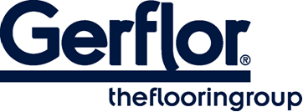 O MIPOLAM TECHNIC EL5 é um revestimento de pavimento vinílico compactado, homogéneo, flexível e condutor, disponível em ladrilhos.Os grânulos de PVC revestidos de carbono condutor criam uma rede condutora perfeita para propriedades condutoras permanentes e propriedades anti-estáticas (< 100 V) durante toda a sua vida útil.Actua como um condutor contínuo 104 ≤ Rt ≤ 106 (EN 1081).